北洋ビジネスクラブ　行　　FAX： 011-231-3237　　または E-mail：　hybc@htri.co.jp                   【参加費】北洋ビジネスクラブ　特別会員様：3,300 円、一般会員様：5,500円、非会員様：8,800円　（お1人様税込）　・請求書到着後１か月以内にお振込みください。請求書不要の場合は4/30までに下記口座まで振込みください。・ご入金後のご返金はいたしかねます。・開催日1週間前になっても受講票メールが届かない場合は、受付がされていない恐れがありますので、お手数でも事務局までお問い合わせください。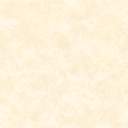 HB会社名会社名住　所住　所〒〒〒〒〒〒〒〒電話番号：　　　　　　　　　　　　　　電話番号：　　　　　　　　　　　　　　電話番号：　　　　　　　　　　　　　　FAX番号：FAX番号：FAX番号：業種：業種：業種：業種：ご担当者様
(必須)受講票をメールにてお送りいたします。（hybc@htri.co.jpから受信できるよう設定をご確認ください。）お名前：　　　　　　　　　　　　　　　　　　　　　　お役職：メールアドレス：受講票をメールにてお送りいたします。（hybc@htri.co.jpから受信できるよう設定をご確認ください。）お名前：　　　　　　　　　　　　　　　　　　　　　　お役職：メールアドレス：受講票をメールにてお送りいたします。（hybc@htri.co.jpから受信できるよう設定をご確認ください。）お名前：　　　　　　　　　　　　　　　　　　　　　　お役職：メールアドレス：受講票をメールにてお送りいたします。（hybc@htri.co.jpから受信できるよう設定をご確認ください。）お名前：　　　　　　　　　　　　　　　　　　　　　　お役職：メールアドレス：受講票をメールにてお送りいたします。（hybc@htri.co.jpから受信できるよう設定をご確認ください。）お名前：　　　　　　　　　　　　　　　　　　　　　　お役職：メールアドレス：受講票をメールにてお送りいたします。（hybc@htri.co.jpから受信できるよう設定をご確認ください。）お名前：　　　　　　　　　　　　　　　　　　　　　　お役職：メールアドレス：受講票をメールにてお送りいたします。（hybc@htri.co.jpから受信できるよう設定をご確認ください。）お名前：　　　　　　　　　　　　　　　　　　　　　　お役職：メールアドレス：受講票をメールにてお送りいたします。（hybc@htri.co.jpから受信できるよう設定をご確認ください。）お名前：　　　　　　　　　　　　　　　　　　　　　　お役職：メールアドレス：受講票をメールにてお送りいたします。（hybc@htri.co.jpから受信できるよう設定をご確認ください。）お名前：　　　　　　　　　　　　　　　　　　　　　　お役職：メールアドレス：≪参加者≫　※希望日をお忘れなくご記入ください。　(①4/2　②4/3　③4/4　④4/5　⑤4/8　⑥4/9)≪参加者≫　※希望日をお忘れなくご記入ください。　(①4/2　②4/3　③4/4　④4/5　⑤4/8　⑥4/9)≪参加者≫　※希望日をお忘れなくご記入ください。　(①4/2　②4/3　③4/4　④4/5　⑤4/8　⑥4/9)≪参加者≫　※希望日をお忘れなくご記入ください。　(①4/2　②4/3　③4/4　④4/5　⑤4/8　⑥4/9)≪参加者≫　※希望日をお忘れなくご記入ください。　(①4/2　②4/3　③4/4　④4/5　⑤4/8　⑥4/9)≪参加者≫　※希望日をお忘れなくご記入ください。　(①4/2　②4/3　③4/4　④4/5　⑤4/8　⑥4/9)≪参加者≫　※希望日をお忘れなくご記入ください。　(①4/2　②4/3　③4/4　④4/5　⑤4/8　⑥4/9)≪参加者≫　※希望日をお忘れなくご記入ください。　(①4/2　②4/3　③4/4　④4/5　⑤4/8　⑥4/9)≪参加者≫　※希望日をお忘れなくご記入ください。　(①4/2　②4/3　③4/4　④4/5　⑤4/8　⑥4/9)≪参加者≫　※希望日をお忘れなくご記入ください。　(①4/2　②4/3　③4/4　④4/5　⑤4/8　⑥4/9)ふりがな性別性別性別年齢希望日氏　名男・女男・女男・女歳ふりがな性別性別性別年齢希望日氏　名男・女男・女男・女歳ふりがな性別性別性別年齢希望日氏　名男・女男・女男・女歳ふりがな性別性別性別年齢希望日氏　名男・女男・女男・女歳ふりがな性別性別性別年齢希望日氏　名男・女男・女男・女歳合計人数　　　　　　　　　　　人合計人数　　　　　　　　　　　人合計人数　　　　　　　　　　　人合計人数　　　　　　　　　　　人合計金額   　　  　　    円合計金額   　　  　　    円合計金額   　　  　　    円請求書　　 　要 ・ 不要請求書　　 　要 ・ 不要請求書　　 　要 ・ 不要